ANEXO CDeclaramos que o professor(a) Dr (a) ____________________________________________ _________________________________ participou como Coorientador (a) do trabalho de dissertação de mestrado de mestrado ________________________________________________________________________________________________________________ elaborado pelo discente  __________________________________________________________________________ do Programa de Pós-graduação em Educação e Ensino de Ciências na Amazônia da UEPA, orientado pelo docente _______________________________________________________.  Belém _________/_________/__________________________________________________Coordenação do Programa de Pós-graduação em Educação e Ensinode Ciências na Amazônia (PPGEECA)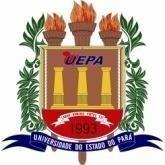 UNIVERSIDADE DO ESTADO DO PARÁPRÓ-REITORIA DE PESQUISA E PÓS-GRADUAÇÃOPROGRAMA DE PÓS-GRADUAÇÃO EM EDUCAÇÃO E ENSINO DE CIÊNCIAS NA AMAZÔNIA (PPGEECA)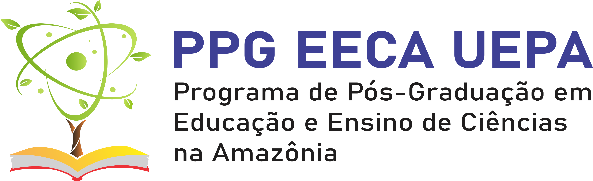 